April 11, 2017President William E. Louis called the meeting to order.President William E. Louis asked to observe a moment of silence for all deceased union members and family members.  Remembering members Jane Egan and Matthew Manavas, and retirees John Burbine, Debra Pearce and Robert Williams.President William E. Louis asked for a motion to accept the March 13, 2017 General Membership Meeting minutes as circulated and posted. A motion was made (Joe Wessell), seconded (J.Bond) and passed to accept.Treasurers Report:Treasurer Robert Faraci read the Treasurers Report.  A motion was made (W.Dwyer), seconded (P.Smith) and passed to accept.  Correspondence:To President William E. Louis, certified mail received from Jared E. Fabie, March 21, 2017.To President William E. Louis from UAW International, the 2017 UAW-LUCA Communications Conference and Excellence in Communications Contests. To President William E. Louis from UAW International, a UAW Administrative Letter with Financial Disclosure, Requirements for Local Union Officials and International Union Staff information.Officer Reports:First Vice President Ken Rowland reported no new Step 3 Grievances. Also reported he had two separate hearings at HR for members currently suspended pending investigation for computer misuse. There is currently no decision on disciplinary measures to be taken.Second Vice President David M. Reagan (President  Louis reported) No new Step 3 Grievances.  Paul Ryan and Dave Reagan worked on issue where members were sent home before end of their shift on snow day by their supervisor. Company agreed to pay members for full shift. Recording Secretary Patricia A. Clay reported no new Step 3 Grievances.  Financial Secretary William May reported no new Step 3 Grievances. Had a Step 4 meeting with HR on U-0006-16 (D460 Overtime). HR agreed to present a proposal at next meeting. Had a step 3 meeting on U-0001-17, unjust termination of member (falsification of Doctors note). Waiting for more info from Dr. Hurley. U-0002-17, Engineering doing Bargaining Unit work. Waiting on Step 2 meeting. Management waiting for Andrew King’s input on previous meeting on same subject with Ken Rowland. A member was suspended pending investigation for violence in the workplace. Investigation is ongoing. Treasurer Robert Faraci reported no new Step 3 Grievances. Bob also reported that he filed Grievance U-0007-17 Failure to promote the member to the next higher pay step. Filed Grievance U-0008-17 Written warning written without just cause (abuse of company time). A member received a Written Warning for unsatisfactory attendance. A member received a written Warning for violation of company Rules & Regulation specifically camera phone in the shipyard. A member received a recorded verbal warning for unsatisfactory attendance. A member received a written warning for a security violation specifically: using a combination that was written down and located near a locked file cabinet.Standing Committee Reports:Absentee Committee Chair Martha Fletcher reported the members who were absent from last month’s meeting:  M. Alice, V. Blanco, W. Carbone, J. Carver, W. May, A. Pearson, M. Tonucci, Joe Wessell and J. Williamson.Benefits Committee Jim Newman reported for Ed Nevins: UHC, Dental, Short Term Disability (A&S) and Retirement Concerns:Our committee continues to work with our members to answer questions, resolve problem areas they may be having with insurance related benefits. Feel free to contact any member of the committee to address your concern. New Hire Briefings:The benefits committee continues to participate in the MDA new hire orientations being held at the Union Hall. They provided our MDA new hires with a benefits overview and ended with a Q&A period. The benefits committee continues to participate in the Electric Boat benefits briefing to our MDA new hires being held in Groton/NL. Members receive a presentation, benefits packages followed by a question and answer period.   Remember: As a new hire, you will be able to enroll in your benefits between days 59 - 90 of your employment.  To enroll in your benefits, you will need to log onto the General Dynamics Service Center (GDSC) website at www.gdbenefits.com or call the GDSC at 1-888-432-3633 Monday through Friday, 8:30 am to midnight If you have medical coverage from another source and wish to decline coverage under EB's medical plan, you must "opt out" or else you will default to the Protection Plus medical plan.  If you do not participate in the enrollment process, you will automatically default to the Protection Plus medical plan for you only and will not have dental or vision coverageIncentive Program “It all counts”: The benefits committee continues to participate in the Electric Boat Wellness meetings, events, topics and Health/Nutritional events in an effort to help all members reach goals “It All counts’ program. In order to help meet our goals of 50% participation in the first 6 months of the year to earn the $250 Award, you need to complete only one of the following activities.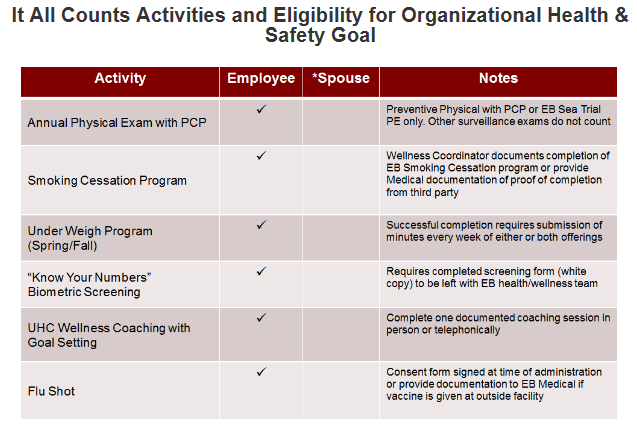 The Annual Health Fair:We have been attending planning sessions for this year’s Annual Health Fair to be held Tentatively around June 13th in Groton and June 14th at the New London location. Like past years we vendors will offer informative information concerning employee benefits with handouts from health care services, providers, fitness, pharmacy and wellness programs along with conducting "Health Screenings" at the same time (Cholesterol/Glucose, Blood Pressure & Body Fat analysis). Electric Boat Retiree Health Coverage “Over 65”:If you’re over 65 or maybe even planning to retire and interested in obtaining some information on options and plan designs feel free to contact Beacon Retiree Benefits group, LLC at 1.888.484.0414, ask for Darcy Caslin or Helen Sullivan.  d.caslin@beaconmedicare.com and or H.sullivan@beaconmedicare.comCommittee:Remember if you have insurance questions or concerns feel free to contact a benefits committee member today (Jim Newman 433-2558, Mark Ciliano 867-1831, and Ed Nevins Chairman 867-2563).Community Services Committee Chair Joe Wessell reported a thank you isn't enough to say to all of our hardworking volunteers. 
Results from Fire Detector Installation: 
The EB Employees' Community Services Association assisted the American Red Cross with a Fire Detector Installation Project March 20, 2017.  Brendan McLaughlin (MDA, Structural Design) and James Newman (MDA, Welding Engineering) assisted with the Fire Detector Installation for New London as part of a nationwide campaign.  We also had 2 retirees from Electric Boat (Tom Scott and Fred Bolen) who are dedicated Red Cross Volunteers (originally we had 14 EB volunteers signed up for March 10 which was canceled due to the snow storm).  We teamed up with Red Cross Volunteers from CT and RI plus a team of 9 from FEMA CORE to install and educate residents on fire safety, develop an evacuation plan, and general preparedness while installing the smoke detectors in their home.  It took an average of about 20 minutes each home.  This service is completely free of charge and the goal is to reduce the lives lost in fires by 25%. There were 177 smoke detectors installed in approximately 59 homes for this event on Monday, March 20, 2017 in New London.  To date this nationwide program has been credited with saving 197 lives in the past 2 years. 
If you would like to have free fire detectors installed in your home, please call 1-877-287-3327 (option 1) or go to www.redcross.org/ct/schedule-a-visit to register on-line.

Results from Foxwoods Food Show: 
The EB Employees' Community Services Association C&S Food Show collection was held Tuesday, March 28, 2017. Over 50 volunteers came out, some of whom were there for the first time. All of the donations were sent to the Gemma E. Moran United Way/Labor Food Center to be distributed to about 85 other food sites, including churches, homeless shelters, and the mobile food pantry.        Our volunteer team included members: Andy Checchia, Nadine Conrad, Quinn Corriveau, David Courville, Kim Deschamps, William Dwyer, Joan Gaynor, Pam Gonski, Lynn Kanyock, Timothy Kesling, Jim Newman, Shiv Patel, Joe Wessell, and a few others that didn’t make it to the sign in table. We were able to collect 51,428 pounds of food which would have been thrown away! For perspective, that's enough food to give a lunch to every Groton elementary school student for the next month. Sincerely, thank you for coming to help. We hope to see everyone again in the future. 
Hammer Out Hunger - April 18-20, 2017: 
The Carpenters' Local 1302 will be collecting baby food at the plant entrances. Please consider donating some formula or plastic containers of baby food.Save the Date May 13th Day of Caring- Coogan Farm May 13, 2017 from 8:00 am - 12:00 noon   
We will be planting food crops at Coogan Farm in Mystic.  The food harvested will go to the Gemma E. Moran United Way/Labor Food Center for distribution with the Mobile Food Pantry as well as through the Food Center. Education Committee Chair Kim Deschamps reported new member Class 35 is being held on April 4, 2017 with members that have been with us since summer last year. We are continuing to invite new members as quickly as possible, and everyone is automatically put on the waiting list after they have been a member for 90 days.

Recognition: We are working on scheduling the annual recognition event for members who have furthered union objectives on their own time. This can include anything from attending rallies or pickets, cleaning up recreation events, helping any of the standing committees, participating in food collections, and more. Please let Kim Deschamps know if you have volunteered for an activity on your own time and are not on the following list: Larry Avery, Jack Bond, Suzanne Burnett, Bob Canova, Wayne Carbone, Tim Carlson, Andrew Checchia, M. Ciliano, Tom Clancy, Pat Clay, Mary Connolly, Nadine Conrad, Jose Cotto, David Courville, Peter Demarco, Jeremy Deschamps, Kim Deschamps, Shelby Dubois-Jenness, Gordon Duer, Bill Dwyer, Doreen Dwyer, Glenn Dyson, Martha Fletcher, Ken Fontaine, Randall Francis, Joan Gaynor, Pam Gonski, Victoria Gowlis, Joanna Grzymala, Adam Giuliano, Pamela Harvey, Joe Husereau, John Jones, Lynn Kanyock, Linette Kiertianis, Tim Kesling, Chelsea Ketner, Al Laflame, William E. Louis, Katrina Magee, Larry Magee, William Mahn, Louis Manfredi, Ashlet Matulnik, Mary Mauro, Al Munton, Robert Neill, Jim Newman, Judi Page, Carol Patterson, Mary Pine, Robert Power, David Reagan, Robert Rossi, Ken Rowland, Shana Rushton, Philip Rutigliano, Lisa Sawicki, Liz Strader, Alan Wagner, Laura Watson, Joe Wessell, Jennifer Wessell, D. Neil Whittington, Linda Widstrom, Mary White, John Wirth, and Anne Wurzbacher.Election Committee Chair Jen Wessell reported that Larry Maskell earned enough votes for the councillorship position in Tower C, New London. Nominations to replace open councillor positions in Kings Highway and the shipyard are between April 3, and April 10, 2017. If any election is necessary, a notice will follow if the affected areas. Health and Safety Committee  (not reported at meeting): New London - the revolving doors are in the process of being replaced to oversized manual doors for now. There are signs saying to use the side door located on the side of the revolving door. The time frame for this change is four to six weeks.  Kings Highway – on Monday, March 20, 2017, there was a fire drill because of a gas smell.  It was a false alarm, there was no gas leak. Joint Apprenticeship Committee First Vice President Ken Rowland reported that eight students in the Apprentice Algebra class have received Academic Alerts due to failing grades in the class. Most have begun to improve their performance due to diligent effort and tutoring. One Apprentice has coordinated a study group outside of work hours which is well attended.Design Pipeline curriculum, for training prospective design employees, has been formulated in conjunction with the Design Managers and the Training Department. Training will be provided to under- and unemployed candidates, and Veterans, all of whom must pass an assessment for their suitability. This training is considered part of the Pipeline to Apprenticeship, and successful completion qualifies the trainee for employment in Design. Classes are scheduled to start in September, registration information will be upcoming.A video for the “Pathways to Apprenticeship” Program, promoting Women in Apprenticeship, was filmed on March 17th at the entrance walkway of the New London facility, with the Ohio Class submarine model as a backdrop. Thanks to the company for allowing access to the facility for the video, and thanks and congratulations to current apprentice Samantha Mitchell, and recent graduates Elizabeth Strader, Michelle Ingalls, and Velma Williams for their participation. We will inform the membership where the video can be viewed once it has been posted.  Joint Technology Committee First Vice President Ken Rowland reported that the committee has met with the company IPDE Lead to prioritize tasks to be reviewed in the upcoming months. The committee will also review Piping processes scheduled to be presented in mid-April. The Joint Technology Committee is tasked with reviewing new processes and computer technologies being adopted by the company. If any member is aware of process changes or technology adoption, please contact a member of the committee for our review. MDA Committee members are Tom Clancy, Dave Erardy, Ken Rowland and Doug Witt.Recreation Committee President Louis reported for Dave Reagan that due to not enough interest, the Javits Car Show in NYC was cancelled.  We had a minimum requirement needed for the bus reservation.  Any checks received are being returned. Lake Compounce Family Day Picnic flyer will be out on the bulletin boards SOON. Save the Date: June 24th. Veteran’s Committee Financial Secretary Bill May  reported There will be a bus trip to Boston’s Freedom Trail on Saturday, May 20th. Bus(es) will leave the Rainville lot at 7:00AM and leave Boston at 5:00PM to be back at Rainville at 7:00PM. Seats cost $20.00 each. No refunds after April 28th. More information to come.Old Business:Contract books: they take a considerable amount of time to get proofed and printed.  We will get an electronic copy on our website asap.  In the meantime, use the current contract book along with the new highlights of the contract provided to you and you will have all info needed.  Once the copies are printed, the new changes will be in bold.  The contract has been proofed and are in the works.Eight $2,500.00 scholarship awards for the 2017 MDA-UAW Local 571 John F. Saffomilla and E. Roy Colville Scholarship Program.  The Notice and Application are attached to the minutes.  This program is for our members in good standing who have children or grandchildren who are graduating high school this year.  If you have any questions, please call the Union Office (860-448-0552).   Please read the scholarship information, the deadline for applications (through the mail only) is April 28, 2017.  The notice and application is available through your Grievance Rep and available on our website.The 2017 UAW Family Scholarship Program is offered each year in Black Lake, MI.  The Program is available this year, the 1 week date available is July 23-28, 2017. Specific details will be provided at a later date.  If you are interested in attending, please contact the Union Office (860-448-0552).  Last year’s event was cancelled due to a date conflict with the Fourth of July. UCAN (Union Community Action Network) training (sponsored by the United Way, Southeastern CT and the Southeastern CT AFL-CIO) is available for our members on May 16, 18, 23, and 25, 2017 from 6 pm to 9 pm at the United Way of Southeastern CT, Gales Ferry, CT.  UCAN is a 4 night program over a two week period of time (Tuesday and Thursday).  Graduation will be held on May 30, 2017.  If you are interested in attending, please fill out the registration form and call the Union Office at 860-448-0552.  The 2017 Southeastern CT AFL-CIO Worker’s Memorial is scheduled for April 28, 2017 6:00 a.m. at Washington Park, Groton, CT.  Each year we participate in this event which honors lost brothers and sisters and their families who made the supreme sacrifice at the workplace as we continue the fight for every American worker’s right to a safe work site.The UAW Region 9A Richard ‘Dik’ Days Scholarship Fund is available for our members. If you are a member in good standing and have a graduating high school senior attending college full-time in the fall or a current undergraduate student, enrolled full-time in a college/university you are eligible to apply for this scholarship.  Qualifying applicants must also meet the minimum requirements in the notice.  Two $1,000 scholarships will be awarded in 2017.  If you are interested in this scholarship, fill out the information on the application form (available from Grievance Reps).  Call the Union Office, 860-448-0552, to let us know you are interested.2017 functions: Lake Compounce, June 24, 2017; Solidarity Picnic at Washington Park, August 12; MDA Golf Tournament, September 9; Nature Campsites Camp Outing, October 6-8 and the Christmas Dinner Dance, December 9.  More information will follow as the dates get closer.New Business:A motion was made (M. Ciliano) seconded (Joe Wessell) and approved to sponsor $2000 for United Way Snack Packs for food insecure children through local schools. The MDA will be credited as sponsor of the program and the snack packs will be filled during the United Way appreciation breakfast May 5th at Mohegan Sun. A motion was made (W. Dwyer) seconded (J. Bond) and approved to send up to 3 members at a cost of $75 each to the Rhode Island Solidarity School, being held each Monday night from 6 to 8 PM from April 3 through May 8.A motion was made (P. Smith) seconded (J. Newman) and approved to send up to 5 members at a cost of $35 per member, and a ¼ page ad in the booklet for $250 for the annual CTCosh Awards Dinner, May 13th at 6PM at the Region 9A Hall.New Councillor Larry Maskell was sworn in.  Congratulations and welcome Larry.For Good of the Union:An issue was brought for discussion that members who worked in the MTC prior to joining the MDA are being told they will not be allowed a hearing test. The Office made inquiries into this, and the company’s response was that the exit test was all they are responsible for. Others commented that inclusion on Shipcheck list and working in high noise areas, as well as low results on the exit test from the MTC, qualify employees to continue receiving the test through the company.   A councillor inquired about the policy to allow white badge clearances for new hire employees. President Louis explained that the process includes a pre-screening, with applicants who are deemed likely to get the full clearance hired with the white badge, with the requirement to obtain the clearance within 9 months. A councilor whose members’ work requires frequent trips to the waterfront to check shipboard conditions reported that he and others are being denied participation in the safety shoe program. The MDA office will look into that issue.(Not reported at the meeting) HR has agreed that members who were absent for the full day due to the blizzard on Feb. 9, 2017 and used time to cover the day will be allowed to use an extra day (for full day absence only) using S.O. 00002852 so long as they use up all their entitlement time first.Financial Secretary William May provided a list of the new member applications.  The new members are: Louis Manfredi* D459, Joseph Scott* D409, Randi Crowe-Carroca* D456, John Hoult D459, Roque Garcia Peralta D459, Lisa Balestracci D455, Charlotte Malavenda D459, Theresa Frechette D452, Nataly HageD452, Niki Pravatas D452, Nathaniel Johnston D459, Corey Kuhns D459, Robert Candela D459, John McNamara D604, David Rathbun D459, Clayton Shaw D452, Samantha Perzan D452, Stephan GilmanD452, Amanda Tunucci D452, Zachary Libenson D452, Matthew Ribichaud D459, Cory O’Malley D453,Lillian VonWinkle D459, Erin Dube D459, Peter Schaeffer D459, Saige Louis D459, Erica Ortiz D459, Matthew Falcone D459, Stephen Curtain D452, Kristian Canzellarini D453, Megan Tunilla D459, DevonPaluso D459, Matthew Decarlo D453, Nathan Saxon D453, Earl Trudeau D459, Megan Sullivan D459,Jesus Pedraza D453.*reinstated.  The Officers would like to welcome you to the MDA-UAW Local 571 bargaining unit.A motion was made (W. Dwyer), seconded (C. Carter) and passed to adjourn.Respectfully Submitted,Kenneth Rowland1st Vive PresidentMDA-UAW Local 571Visit our WEBSITE on the GDEB Intranet Homepage or at region9a.uaw.org/local571Please “like us” on our Facebook site: “MDA UAW Local 571”.Also, check for updates of news, pictures of events, etc.